Ε ξ ε τ α σ τ έ α     Ύ λ η   2 0 2 1 – 2 0 2 2                                                ΙΣΤΟΡΙΑ - Α΄ ΤΑΞΗ Ι. ΟΙ ΠΟΛΙΤΙΣΜΟΙ ΤΗΣ ΕΓΓΥΣ ΑΝΑΤΟΛΗΣ2. Η Αίγυπτος (2.1 Η χώρα, 2.2 Οικονομική, κοινωνική και πολιτική οργάνωση, 2.4 Ο πολιτισμός)ΙΙ. ΟΙ ΑΡΧΑΙΟΙ ΕΛΛΗΝΕΣ1. Ελληνική προϊστορία1.2. O Mυκηναϊκός πολιτισμός2. Η αρχαία Ελλάδα (από το 1100 ως το 323 π.Χ.)2.1. Ομηρική εποχή (1100-750 π.Χ.), [εκτός από την ενότητα Οι μετακινήσεις (11ος-9ος αι.π.Χ.)], Ο πρώτος ελληνικός αποικισμός, Οικονομική, κοινωνική και πολιτική οργάνωση, Οπολιτισμός2.2. Αρχαϊκή εποχή (750-480 π.Χ.)2.3. Κλασική εποχή (480-323 π.Χ.): το εισαγωγικό τμήμα και οι υποενότητες: Η συμμαχία της Δήλου - Αθηναϊκή ηγεμονία, Η εποχή του Περικλή, ο Πελοποννησιακός πόλεμος (431-404 π.Χ.), Η κρίση της πόλης-κράτους, Η πανελλήνια ιδέα, Ο Φίλιππος Β΄ και η ένωση των Ελλήνων, Το έργο του Μ. Αλεξάνδρου, Ο πολιτισμόςΙΙΙ. ΕΛΛΗΝΙΣΤΙΚΟΙ ΧΡΟΝΟΙ1.2. Τα χαρακτηριστικά του Ελληνιστικού κόσμου (Οι υποενότητες: Τα βασίλεια της Ανατολής, Τα βασίλεια του Ελλαδικού χώρου, Οι πόλεις-κράτη, Οι συμπολιτείες δεν συμπεριλαμβάνονται στην εξεταστέα ύλη)2. Ο ελληνιστικός πολιτισμός (Η ενότητα 2.6 Οι τέχνες δεν συμπεριλαμβάνεται στην εξεταστέα ύλη)IV. Ο ΕΛΛΗΝΙΣΜΟΣ ΤΗΣ ΔΥΣΗΣ. ΠΟΛΙΤΙΣΜΟΙ ΔΥΤΙΚΗΣ ΜΕΣΟΓΕΙΟΥ ΚΑΙ ΡΩΜΗ3.3 Η ίδρυση της Ρώμης και η οργάνωσή της3.4 Η συγκρότηση της Ρωμαϊκής πολιτείας-Res publicaV. OI MEΓΑΛΕΣ ΚΑΤΑΚΤΗΣΕΙΣ2. Οι συνέπειες των κατακτήσεων2.2 Οι μεταρρυθμιστικές προσπάθειεςVI. Η ΡΩΜΑΪΚΗ ΑΥΤΟΚΡΑΤΟΡΙΑ (1ος αι. π.Χ. - 3ος αι. μ.Χ.)1. Η περίοδος της ακμής (27 π.Χ. - 193 μ.Χ.)1.1 Η εποχή του Αυγούστου (27 π.Χ. - 14 μ.Χ.): Η ισχυροποίηση της κεντρικής εξουσίας. Το πολίτευμα και οι στρατιωτικές μεταρρυθμίσεις1.2 Οι διάδοχοι του Αυγούστου (14 - 193 μ.Χ.): Το εισαγωγικό τμήμα. Η διοίκηση και το δίκαιο.2. Η κρίση της αυτοκρατορίας τον 3ο αι. μ.Χ.2.1 Η κρίση του αυτοκρατορικού θεσμού2.2 Η οικονομική κρίση2.3 Η κοινωνική κρίσηVII. H ΥΣΤΕΡΗ ΑΡΧΑΙΟΤΗΤΑ (4ος - 6ος αι. μ.Χ.)1. Η μετεξέλιξη του Ρωμαϊκού κράτους (4ος-5ος αι. μ.Χ.)1.1 Ο Διοκλητιανός και η αναδιοργάνωση της αυτοκρατορίας1.2 Μ. Κωνσταντίνος: Εκχριστιανισμός και ισχυροποίηση της ρωμαϊκής Ανατολής1.4 Ο εξελληνισμός του Ανατολικού Ρωμαϊκού κράτους1.5. Η μεγάλη μετανάστευση των λαών. Το τέλος του Δυτικού Ρωμαϊκού κράτους (Μόνο την υποενότητα. Το τέλος του Δυτικού Ρωμαϊκού κράτους)2. Η εποχή του Ιουστινιανού (6ος αι. μ.Χ.)2.2 Η ελληνοχριστιανική οικουμένηΒεβαιώνω ότι η παραπάνω ύλη έχει καθοριστεί σύμφωνα με το άρθρο 106 του νόμου 4610/2019.                                                         Ο καθηγητής                                           Παπαδάτος  ΝικόλαοςΕΛΛΗΝΙΚΗ ΔΗΜΟΚΡΑΤΙΑ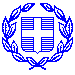 Καλάβρυτα         13    Μαΐου 2022ΥΠΟΥΡΓΕΙΟ ΠΑΙΔΕΙΑΣ ΚΑΙ ΘΡΗΣΚΕΥΜΑΤΩΝΠΕΡΙΦΕΡΕΙΑΚΗ Δ/ΝΣΗ Π.& Δ. ΕΚΠ/ΣΗΣΔΥΤ. ΕΛΛΑΔΑΣΜάθημα:  ΙΣΤΟΡΙΑΤάξη: AΚαθηγητής : Παπαδάτος ΝικόλαοςΔΙΕΥΘΥΝΣΗ Δ/ΘΜΙΑΣ ΕΚΠΑΙΔΕΥΣΗΣ ΑΧΑϊΑΣΜάθημα:  ΙΣΤΟΡΙΑΤάξη: AΚαθηγητής : Παπαδάτος ΝικόλαοςΓΕΝΙΚΟ ΛΥΚΕΙΟ ΚΑΛΑΒΡΥΤΩΝ«ΕΥΣΕΒΙΟΣ ΚΗΠΟΥΡΓΟΣ»Μάθημα:  ΙΣΤΟΡΙΑΤάξη: AΚαθηγητής : Παπαδάτος ΝικόλαοςΜάθημα:  ΙΣΤΟΡΙΑΤάξη: AΚαθηγητής : Παπαδάτος Νικόλαος